Stagione Sportiva 2023/2024Comunicato Ufficiale N° 220 del 13/04/2024SOMMARIOSOMMARIO	1COMUNICAZIONI DELLA F.I.G.C.	1COMUNICAZIONI DELLA L.N.D.	1COMUNICAZIONI DEL COMITATO REGIONALE	1Modifiche al programma gare del 17/04/2024	1DELIBERE DELLA CORTE SPORTIVA DI APPELLO TERRITORIALE	2COMUNICAZIONI DELLA F.I.G.C.COMUNICAZIONI DELLA L.N.D.COMUNICAZIONI DEL COMITATO REGIONALEINDIRIZZO E-MAIL COMITATO REGIONALE MARCHESi comunica che l’indirizzo e-mail del Comitato Regionale Marche è variato in:cr.marche01@lnd.itModifiche al programma gare del 17/04/2024CAMPIONATO UNDER 17 ALLIEVI REGIONALIVisti gli accordi societari intervenuti le seguenti gare vengono disputate come segue:CINGOLANA SAN FRANCESCO/JUNIORJESINA LIBERTAS ASD inizia ore 18,00. DELIBERE DELLA CORTE SPORTIVA DI APPELLO TERRITORIALETESTO DELLE DECISIONI RELATIVE ALCOM. UFF. N. 216  –  RIUNIONE DELL’8 APRILE 2024La Corte Sportiva di Appello Territoriale del Comitato Regionale Marche, nella riunione del giorno 8 aprile 2024 ha emesso le seguenti decisioni:DECISIONE   N. 58/2023-24La Corte sportiva d’appello territoriale presso il Comitato Regionale Marche, composta daAvv. Piero Paciaroni – PresidenteDott. Giovanni Spanti – VicepresidenteAvv. Francesco Scaloni – ComponenteDott. Lorenzo Casagrande Albano – Componente Segretario f.f.Avv. Francesco Paoletti – ComponenteDott.ssa Donatella Bordi – Componentenella riunione dell’8 aprile 2024,a seguito del reclamo n. 58 promosso dalla società A.S.D. ARGIGNANO CALCIO in data 26/03/2024 avverso la sanzione sportiva dell’ammenda di € 500,00 (cinquecento/00) applicata dal Giudice sportivo territoriale della Delegazione Provinciale Ancona con delibera pubblicata sul C.U. n. 77 del 20/03/2024.  - letto il reclamo;- esaminati tutti gli atti e le norme in materia;- relatore Donatella Bordi,- ritenuto e considerato in fatto e diritto quanto segue,ha pronunciato la seguente decisione.	SVOLGIMENTO DEL PROCEDIMENTO	Il Giudice sportivo territoriale del Comitato Regionale Marche con decisione pubblicata sul Com. Uff. sopra indicato ha inflitto alla società A.S.D. ARGIGNANO CALCIO la sanzione sportiva dell’ammenda di € 500,00 (cinquecento/00) “Per avere propri sostenitori rivolto espressioni indiscutibilmente di stampo razzista nei confronti di un giocatore della squadra avversaria, mimando vergognosamente il verso della scimmia. “.	Contro tale decisione ha proposto reclamo la ASD ARGIGNANO CALCIO, sostenendo che la struttura del campo sportivo di Argignano non consente il controllo degli ingressi del pubblico, essendo da un lato adiacente alla strada comunale, e quindi che non avrebbe possibilità di alcun controllo sui propri sostenitori.	La Corte ha ritenuto opportuno sentire a chiarimenti il direttore di gara, il quale ha confermato che alcuni tifosi della ASD ARGIGNANO CALCIO durante la gara hanno fatto oggetto di versi “uh,uh “ tipo scimmietta il giocatore n. 9  della squadra avversaria.MOTIVI DELLA DECISIONE	Ai sensi dell’articolo 61 CGS il rapporto arbitrale ed eventuali supplementi fanno piena prova dei fatti accaduti come descritti dal direttore di gara: risulta quindi accertato – e peraltro non è stato contestato dalla reclamante che se ne è dissociata – che il comportamento discriminatorio sia stato messo in atto dai sostenitori della ASD ARGIGNANO CALCIO, la quale ne deve rispondere in quanto non costituisce né può costituire una esimente la struttura del campo sportivo che è quello scelto dalla società, la quale è tenuta a mettere in atto i provvedimenti idonei a controllare il comportamento dei propri sostenitori.	La sanzione irrogata è congrua e conforme alle decisioni in materia per cui il reclamo va respinto.P.Q.M.la Corte sportiva d’appello territoriale, definitivamente pronunciando, respinge il reclamo come sopra proposto dalla A.S.D. ARGIGNANO CALCIO.Dispone addebitarsi il relativo contributo e manda alla Segreteria del Comitato Regionale Marche per gli adempimenti conseguenti.Così deciso in Ancona, nella sede della FIGC - LND - Comitato Regionale Marche, in data 8 aprile 2024.Il Relatore                                                                                                               Il Presidente                                                         Donatella Bordi                                                                                                       Piero PaciaroniDepositato in Ancona in data 13 aprile 2024Il Segretario f.f.                                                                                            Lorenzo Casagrande Albano     Le ammende irrogate con il presente comunicato dovranno pervenire a questo Comitato entro e non oltre il 23/04/2024.Pubblicato in Ancona ed affisso all’albo del Comitato Regionale Marche il 13/04/2024.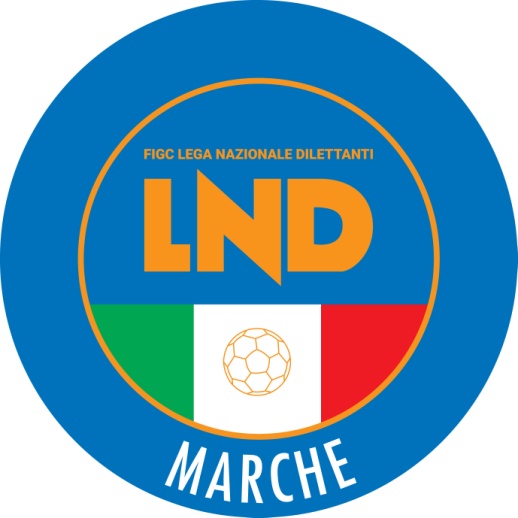 Federazione Italiana Giuoco CalcioLega Nazionale DilettantiCOMITATO REGIONALE MARCHEVia Schiavoni, snc - 60131 ANCONACENTRALINO: 071 285601 - FAX: 071 28560403sito internet: www.figcmarche.it                         e-mail: cr.marche01@lnd.itpec: marche@pec.figcmarche.it  Il Segretario(Angelo Castellana)Il Presidente(Ivo Panichi)